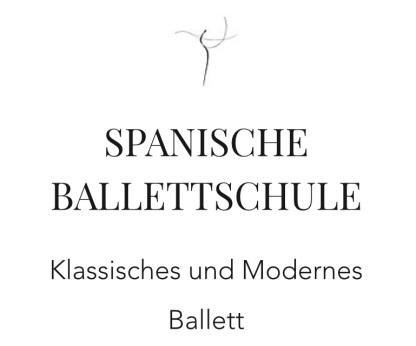 STUNDENPLAN 2022/2023PRIVATSTUNDEN FÜR ALLE NIVEAUS DÜRFEN MIT DER LEITUNG DER BALLETTSCHULE ORGANISIERT WERDENMontagDienstagMittwochDonnerstagFreitagSamstag10:00-11:30Ballettsaal IBallett Erwachsene FortgeschritteneMeli10:00-11:30Ballettsaal IBallett Erwachsene FortgeschritteneArantza09:30-11:00Ballettsaal IBody WorkErwachseneArantza10:00-11:15Ballettsaal IBallett Erwachsene Mittlere StufeArantza10:00-11:15Ballettsaal IBallettErwachsene AnfängerArantza10:00-11:15Ballettsaal IBallett Erwachsene AnfängerPaco/Arantza/Meli16:00-17:30Ballettsaal IBallettAusbildung Mittlere Stufe IIMeli15:00-15:45Ballettsaal IBallettAusbildung KinderballettPaco und Meli16:00-17:30Ballettsaal IBallettAusbildung Mittlere Stufe IIMeli15:00-15:45Ballettsaal IBallettAusbildung KinderballettPaco und Meli15:15-16:45Ballettsaal IBallettErwachsene FortgeschrittenePaco13:00-14:30Ballettsaal IBallett Erwachsene FortgeschrittenePaco/Arantza/Meli17:15-18:15Ballettsaal IIBallettAusbildung Mittlere Stufe IPaco16:00-17:00Ballettsaal IBallettAusbildung AnfängerPaco und Meli17:30-18:30Ballettsaal IBallettAusbildung Mittlere Stufe IPaco16:00-17:00Ballettsaal IBallettAusbildung AnfängerPaco und Meli17:00-18:30Ballettsaal IBallettAusbildung Mittlere Stufe II+FortgeschritteneMeli17:30-18:30Ballettsaal IPilates Ausbildung und ErwachseneNatalie17:00-18:15Ballettsaal IBallett ErwachseneMittlere StufeMeli18:30-20:00Ballettsaal IIBallettAusbildung FortgeschritteneArantza17:00-18:00Ballettsaal IBallettAusbildung Mittlere Stufe IPaco18:30-19:30Ballettsaal IRepertoireAusbildung FortgeschritteneArantza18:30-20:00Ballettsaal IBallett Erwachsene FortgeschrittenePaco18:15-19:45Ballettsaal IBallettAusbildung FortgeschritteneArantza19:00-20:30Ballettsaal IBallett Erwachsene FortgeschrittenePaco17:00-18:30Ballettsaal IIBody WorkErwachsene Arantza 18:30-19:30Ballettsaal IIModernAusbildung und Erwachsene AnfängerMeli18:30-20:00Ballettsaal IIBallettAusbildung Fortgeschrittene Arantza19:45-21:15Ballettsaal IModern Ausbildung und Erwachsene Fortgeschrittene Nik20:00-21:15Ballettsaal IIBallett Erwachsene Mittlere StufeArantza18:30-20:00Ballettsaal IBallettAusbildung FortgeschritteneArantza20:15-21:15Ballettsaal IPilates ErwachseneNatalie20:00-21:15Ballettsaal IIBallett Erwachsene AnfängerArantza 20:00-21:15Ballettsaal IBallett Erwachsene AnfängerMeli